О создании антитеррористической комиссиив Порецком муниципальном округе Чувашской РеспубликиВ соответствии с Федеральными законами от 06 октября.2003 г. №131-ФЗ «Об общих принципах организации местного самоуправления в Российской Федерации, от 06 марта 2006 г. №35 –ФЗ «О противодействии терроризму», Указом Президента Российской Федерации от 15 февраля 2006 г. №116 «О мерах по противодействию терроризму», решением Председателя антитеррористической комиссии в Чувашской Республике от 22 августа 2018 г. №15/10-34 «О формировании антитеррористических комиссий в муниципальных образованиях Чувашской Республики», в целях организации деятельности по реализации полномочий органов местного самоуправления в области противодействия терроризму, администрация Порецкого муниципального округа Чувашской Республики п о с т а н о в л я е т:1. Создать антитеррористическую комиссию в Порецком муниципальном округе Чувашской Республики (далее - антитеррористическая комиссия).2. Утвердить прилагаемый состав антитеррористической комиссии в Порецком муниципальном округе Чувашской Республики.3. Признать утратившими силу:постановление администрации Порецкого района от 18.09.2018 № 307 «Об антитеррористической комиссии в Порецком районе Чувашской Республики»постановление администрации Порецкого района от 29.01.2021  № 36 «О внесении изменений в постановление Порецкого района Чувашской Республики от 18.09.2018 №307 «Об антитеррористической комиссии в Порецком районе Чувашской Республики»постановление администрации Порецкого района от 16.08.2021  № 208 «О внесении изменений в постановление Порецкого района Чувашской Республики от 18.09.2018 №307 «Об антитеррористической комиссии в Порецком районе Чувашской Республики»постановление администрации Порецкого района от 10.11.2022  № 278 «О внесении изменений в постановление Порецкого района Чувашской Республики от 18.09.2018 №307 «Об антитеррористической комиссии в Порецком районе Чувашской Республики»4. Настоящее постановление вступает в силу со дня его официального опубликования в издании «Вестник Поречья» и подлежит размещению на официальном сайте Порецкого муниципального округа в сети «Интернет».Глава Порецкого муниципального округа					  Е.В. Лебедев                                                                                            Приложение                                                                                       к постановлению администрации                                                                                      Порецкого  муниципального округа                                                                                            от  «___»_____.2023 №______Составантитеррористической комиссии в Порецком муниципальном округеЧувашской Республики по должностям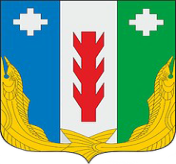 Администрация Порецкого муниципального округа Чувашской РеспубликиПОСТАНОВЛЕНИЕ19.01.2023 № 30 с. ПорецкоеЧăваш РеспубликинПăрачкав муниципалитет округӗн администрацийĕЙЫШĂНУ19.01.2023 № 30Пăрачкав салиГлава Порецкого муниципального округа - председатель антитеррористической комиссии в Порецком муниципальном округе;Глава Порецкого муниципального округа - председатель антитеррористической комиссии в Порецком муниципальном округе;Глава Порецкого муниципального округа - председатель антитеррористической комиссии в Порецком муниципальном округе;Первый заместитель главы Порецкого муниципального округа – начальник Управления по благоустройству и развитию территорий - заместитель председателя антитеррористической комиссии;Начальник отделения полиции по Порецкому району МО МВД России «Алатырский» -заместитель председателя антитеррористической комиссии  (по согласованию);Ведущий специалист-эксперт сектора мобилизационной подготовки, специальных программ, ГО и ЧС администрации Порецкого муниципального округа - секретарь антитеррористической комиссии; члены антитеррористической комиссии:Начальник отдела образования, молодежной политики и спорта администрации Порецкого муниципального округа;Начальник отдела культуры, социального развития и архивного дела администрации Порецкого муниципального округа;Заведующий сектором мобилизационной подготовки, специальных программ, ГО и ЧС администрации Порецкого муниципального округа;Начальник ОНД и ПР по Порецкому району УНД и ПР ГУ МЧС России по ЧР – член антитеррористической комиссии (по согласованию).Первый заместитель главы Порецкого муниципального округа – начальник Управления по благоустройству и развитию территорий - заместитель председателя антитеррористической комиссии;Начальник отделения полиции по Порецкому району МО МВД России «Алатырский» -заместитель председателя антитеррористической комиссии  (по согласованию);Ведущий специалист-эксперт сектора мобилизационной подготовки, специальных программ, ГО и ЧС администрации Порецкого муниципального округа - секретарь антитеррористической комиссии; члены антитеррористической комиссии:Начальник отдела образования, молодежной политики и спорта администрации Порецкого муниципального округа;Начальник отдела культуры, социального развития и архивного дела администрации Порецкого муниципального округа;Заведующий сектором мобилизационной подготовки, специальных программ, ГО и ЧС администрации Порецкого муниципального округа;Начальник ОНД и ПР по Порецкому району УНД и ПР ГУ МЧС России по ЧР – член антитеррористической комиссии (по согласованию).Первый заместитель главы Порецкого муниципального округа – начальник Управления по благоустройству и развитию территорий - заместитель председателя антитеррористической комиссии;Начальник отделения полиции по Порецкому району МО МВД России «Алатырский» -заместитель председателя антитеррористической комиссии  (по согласованию);Ведущий специалист-эксперт сектора мобилизационной подготовки, специальных программ, ГО и ЧС администрации Порецкого муниципального округа - секретарь антитеррористической комиссии; члены антитеррористической комиссии:Начальник отдела образования, молодежной политики и спорта администрации Порецкого муниципального округа;Начальник отдела культуры, социального развития и архивного дела администрации Порецкого муниципального округа;Заведующий сектором мобилизационной подготовки, специальных программ, ГО и ЧС администрации Порецкого муниципального округа;Начальник ОНД и ПР по Порецкому району УНД и ПР ГУ МЧС России по ЧР – член антитеррористической комиссии (по согласованию).-